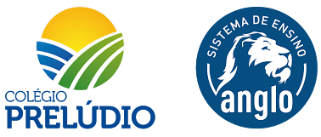 PROPORCIONALIDADE ATIVIDADE PARA 24/03Pergunta  principal no caderno e desenvolvimento, teóricas devidamente justificadas.. 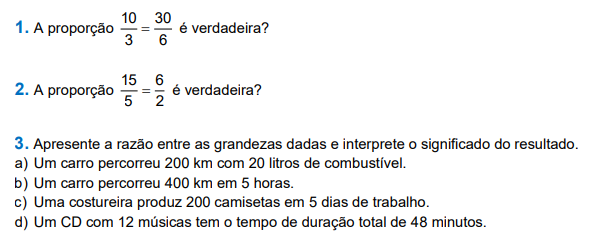 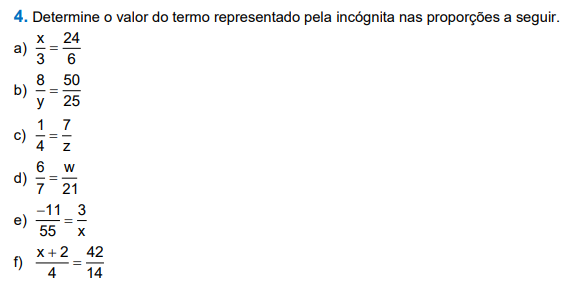 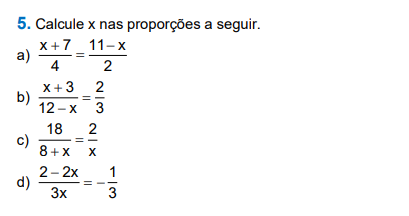 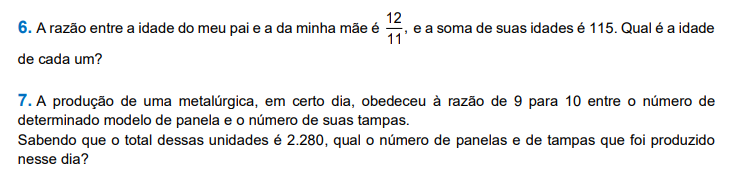 